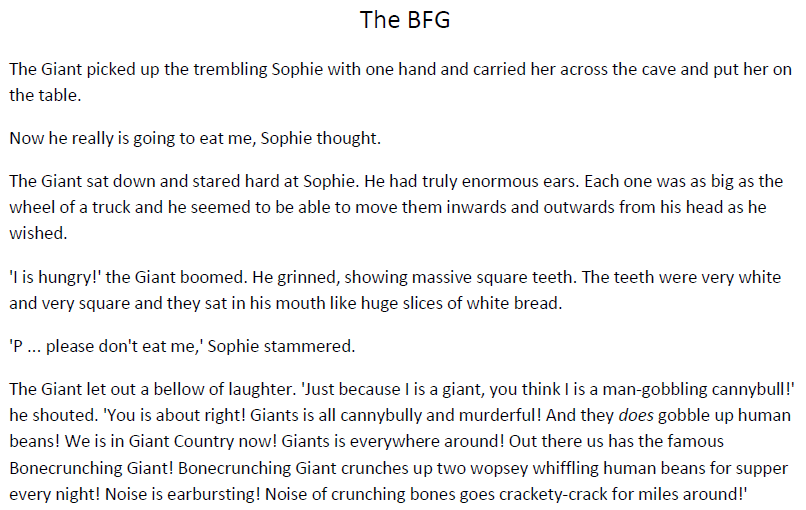 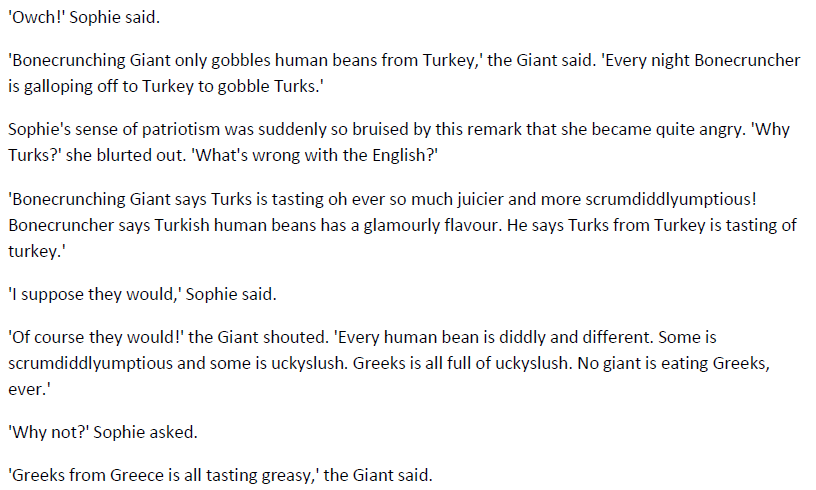 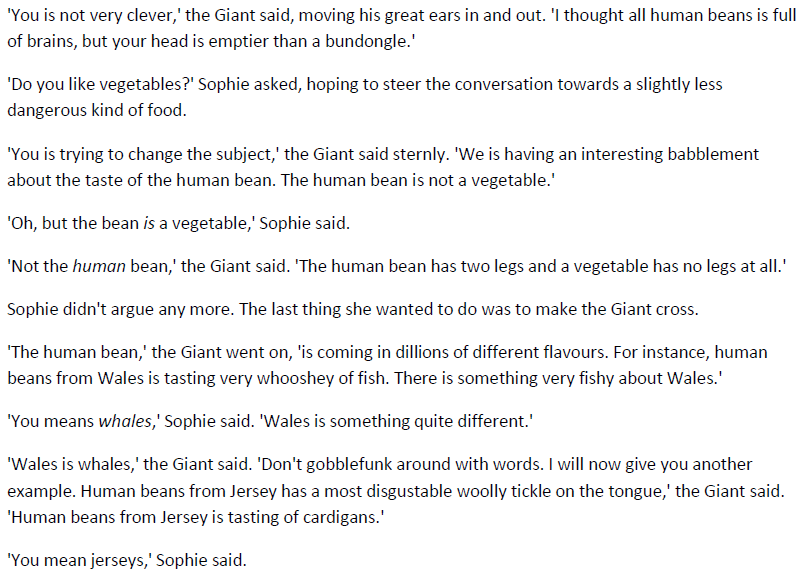 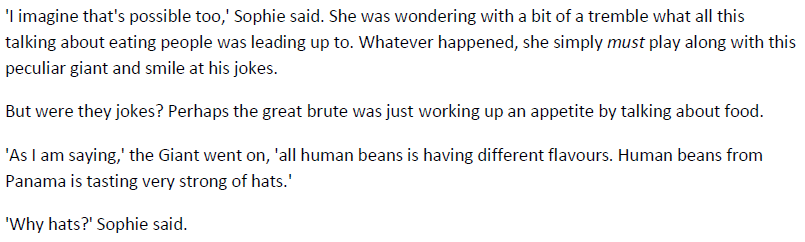 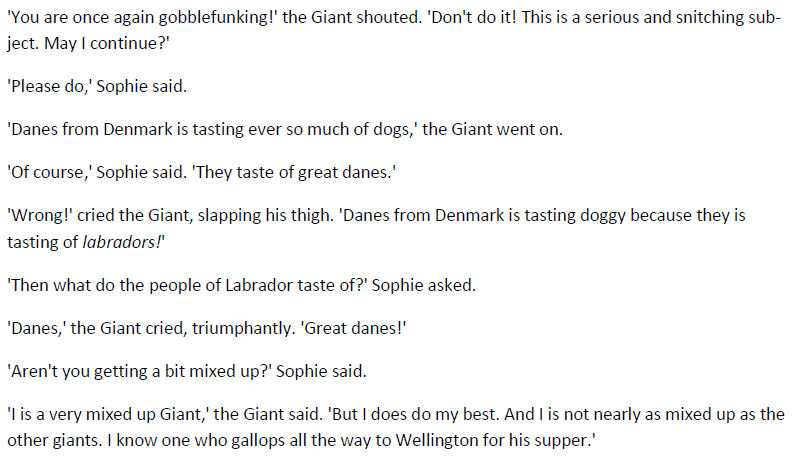 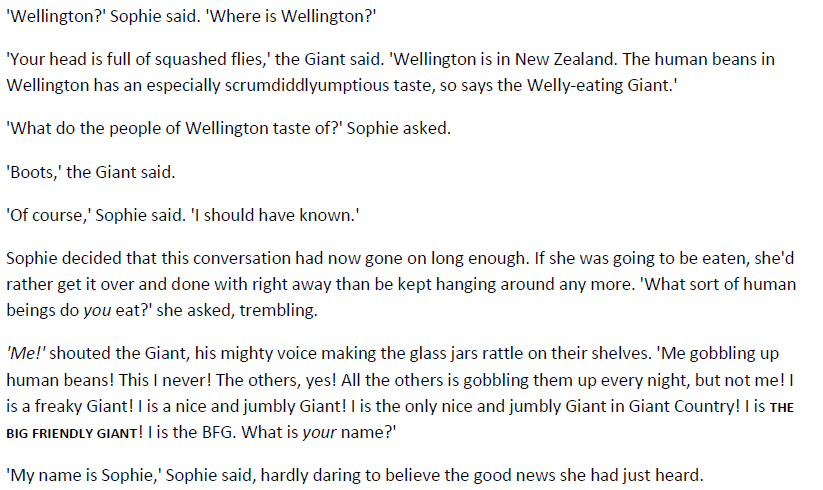 Questions:Where did the BFG take Sophie?“The giant let out a bellow of laughter.” Why does the author use the word ‘bellow’? What does this tell us about how the BFG laughs?What do you think The BFG means when he says ‘human beans’?What do the people in Wellington taste of?Find a phrase that shows The BFG does not want to eat Sophie.